Fake News erkennen leicht gemacht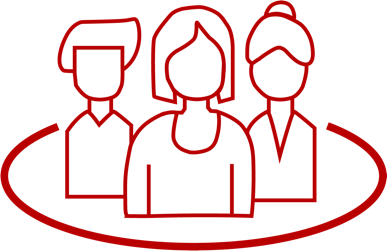 Boris Angerer & Christian MätschkeGerüchte, scheinbar Offensichtliches, Horrormeldungen. Die Authentizität von Informationen einschätzen zu können, ist eine Kompetenz, die Schüler*innen in allen Fächern benötigen. Im Fach Politische Bildung bieten die Themenfelder „Leben in einer globalisierten Welt 7/8“ und „Demokratie in Deutschland 9/10“ Anknüpfungspunkte für das Thema „Fake News“.ZUORDNUNG ZU DEN STANDARDSHINWEISE Für die Beschaffung von Informationen steht das Internet bei Jugendlichen an erster Stelle (vgl. IZI 2018). Insbesondere soziale Netzwerke werden für die Verbreitung gefälschter Nachrichten immer wieder kritisiert (vgl. Astheimer 2018). Eine wesentliche Medienkompetenz besteht also darin, gefälschte von tatsächlichen Nachrichten unterscheiden zu können. Daher müssen die Hintergründe von Falschmeldungen thematisiert werden. Ein ca. 7-minütiges Video-Tutorial des Bayerischen Rundfunks (BR) zeigt, wie Fake News produziert werden und wie in vier Schritten mithilfe von Suchmaschinen ermittelt werden kann, ob es sich um gefälschte Nachrichten handelt: Die Analyseschritte Quellenkritik, Faktencheck, Bildrecherche und Aktualität ermöglichen den Lernenden, die Seriosität von Nachrichten an einem Beispiel zu reflektieren. Diese Analyseschritte können von den Lernenden anhand von selbst recherchierten oder vorbereiteten Beispielen nachvollzogen, ausprobiert und eingeübt werden. Letztendlich sollen die Schüler*innen Handlungsstrategien entwickeln und diese in einem Flyer umsetzen. Wie leicht es fällt, Fake News (in einer abgemilderten und humoristischen Form) mithilfe eines seriös anmutenden Medienlayouts selbst zu produzieren, kann auf der Internetseite https://paulnewsman.com ausprobiert werden. Hierbei sind – im Falle der Veröffentlichung – immer auch die Regeln des Persönlichkeits- und Datenschutzes sowie des Urheberrechts zu beachten (wenn z. B. Bilder veröffentlicht werden).BAUSTEINE FÜR DEN UNTERRICHTLITERATUR, links UND EMPFEHLUNGENInformationen zu den unterrichtsbausteinen Standards im Basiscurriculum Medienbildungdie Glaubwürdigkeit und Wirkung von Informationsquellen kritisch beurteilen (G)bei der Herstellung [von Medienprodukten] die Grundlagen des 
Urheber- und Persönlichkeitsrechts sowie des Datenschutzes 
berücksichtigen (D/G)die Möglichkeiten und Methoden medialer Manipulation exemplarisch analysieren (G)interessengeleitete Wirkungsabsichten von Medienangeboten 
analysieren und ihre Wirkung untersuchen (G)Standards im FachTexte, Schaubilder, Tabellen und Karikaturen mithilfe ausgewählter Methoden untersuchen (F–H)Thema/SchwerpunktMethode und InhaltMaterialien und TippsFake News – Manipulation der eigenen Wahrnehmung?Problemorientierter medialer Einstieg „Was denkt ihr?“ Fake News oder nicht? (Videoausschnitt)  Positionslinie als 
Selbstreflexion (Kreppband)Mindmap zu Oberbegriffen: 
Manipulation, Propaganda, 
Algorithmen, Filterblasen, 
Social Bots, Trolle Fake-News-Quiz von Handysektor (https://s.bsbb.eu/2b) und/oder Video der Plattform „So geht MEDIEN“ (ARD, ZDF, Deutschlandfunk): „Die Tricks der Fake-News-Macher durchschauen“ (https://s.bsbb.eu/2c, vor allem der Ausschnitt: 0:58–1:36)Methode Positionslinie: https://s.bsbb.eu/2o Arbeitsblatt zu Manipulation, Propaganda etc. von „So geht MEDIEN“: https://s.bsbb.eu/24 Wer oder was steckt hinter Fake News?Gründe/Motive für das Verfassen von Fake News sammeln (Brainstorming)  Überprüfung mit Fachliteratur Akteure hinter Fake News 
entlarvenAufgedeckte Fake News auf 
Mimikama (https://www.mimikama.at) und HOAXmap (https://hoaxmap.org; Fokus: Gerüchte und Falschmeldungen über Asylbewerber)Informationen der Bundeszentrale für Politische Bildung zur Frage „Wieso gibt es Fake News?“: https://s.bsbb.eu/25 Die eigene Wahrnehmung schärfen – Erkennen von Fake NewsAnalyseschritte: 1. Quelle, 2. Fakten, 3. Bilder, 4. Aktualität überprüfenEigenständige Analyse an vorgegebenen und/oder selbstgewählten BeispielenErklärung der Vorgehensweise im Klicksafe-Themenbereich zu Fake News: https://s.bsbb.eu/26Sammlung und Entlarvung von Gerüchten und Falschmeldungen über Asylsuchende auf HOAX-map: https://hoaxmap.org  Eigene Fake News 
produzieren – wie leicht es ist, Unwahrheiten in die Welt zu setzenFake News und ihre Folgen an medialen Beispielen auf der Plattform Mimikama (1 und/oder 2)Beurteilung der medialen, politischen und sozialen Auswirkungen dieser Fake NewsErstellung eigener Fake News: Was ist Fake? Was ist Fakt? (Möglich ist auch das Verfassen einer Mischung von faktisch richtigen Nachrichten und Fake News, 
wobei die Schüler*innen danach in einer Art Quiz über „wahr“ 
oder „falsch“ abstimmen und ihre Einschätzung begründen.)Beispiel 1: Stefan Raab (https://s.bsbb.eu/29)Beispiel 2: Renate Künast (https://s.bsbb.eu/28)Eigene Fake News erstellen: https://paulnewsman.com 
(ermöglicht das Erstellen eines Artikels in einer Online-Zeitung in vier unterschiedlichen Designs) Was kann ich gegen Fake News tun?Sammlung des Vorwissens in einer MindmapEntwicklung eines FlyersBeispielflyer von Jugendschutz.net: https://s.bsbb.eu/2a Zuordnung zu den Standards des Basiscurriculums Sprachbildungzentrale Informationen aus medial vermittelten Texten […] ermitteln und wiedergeben (G)Informationen verschiedener Texte zu einem Thema bewerten (G)Zuordnung zu den übergreifenden ThemenDemokratiebildungVerbraucherbildungAstheimer, Sven (2015). Fake News lösen Vertrauenskrise aus. In: Frankfurter Allgemeine http://www.faz.net/aktuell/wirtschaft/fake-news-in-sozialen-netzwerken-bringen-vertrauenskrise-15412003.html (abgerufen: 06.03.2019).Bayerischer Rundfunk (2017). Fake News im Netz erkennen: Unterrichtsmaterial zu diesem Thema. https://www.br.de/sogehtmedien/stimmt-das/luegen-erkennen/unterrichtsmaterial-un-wahrheiten-luegen-erkennen-100.html (abgerufen: 06.03.2019).Bayrischer Rundfunk (2018). Die Tricks der Fake-News-Macher durchschauen. https://www.br.de/sogehtmedien/stimmt-das/fake-news-durchschauen/tricks-fake-news-durchschauen100.html (abgerufen: 06.03.2019). Bundeszentrale für Politische Bildung (Hrsg.) (2019). Spezial zum Thema „Fake News“.   https://www.bpb.de/gesellschaft/medien-und-sport/fake-news (abgerufen: 06.03.2019).Internationales Zentralinstitut für das Jugend- und Bildungsfernsehen (IZI) (2020). Grunddaten Jugend und Medien 2020: Aktuelle Ergebnisse zur Mediennutzung von Jugendlichen in Deutschland. http://www.br-online.de/jugend/izi/deutsch/Grundddaten_Jugend_Medien.pdf (abgerufen: 25.11.2021).Klicksafe (Hrsg.) (2018). Fakt oder Fake? Wie man Falschmeldungen im Internet entlarven kann. https://www.klicksafe.de/fileadmin/media/documents/pdf/klicksafe_Materialien/Lehrer_Allgemein/ks_to_go_Fakt_oder_Fake_download_01.pdf (abgerufen: 25.11.2021).Begleitende Hinweisbroschüre: https://s.bsbb.eu/hinweise Unterrichtsbausteine für alle Fächer im Überblick: https://s.bsbb.eu/ueberblickTutorials zu den in den Unterrichtsbausteinen genutzten digitalen Tools: https://s.bsbb.eu/tools 